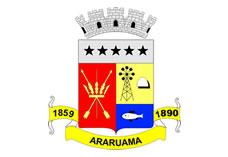 ESTADO DO RIO DE JANEIROPrefeitura Municipal de AraruamaSecretaria Municipal de SAÚDEFUNDO MUNICIPAL DE SAÚDE                           ERRATA DE PUBLICAÇÃONA PUBLICAÇÃO DO JORNAL LOGUS NOTÍCIAS - EDIÇÃO 770 DE 10 DE ABRIL DE 2020 - NA PÁGINA 19.EXTRATO DE TERMO DE DISPENSA DE LICITAÇÃORATIFICAÇÃO Nº.015/SESAU/2020ONDE SE LÊ:             Com fulcro no que dispõe o inciso IV do art. 24, da Lei nº 8.666/93, e, em conformidade com o parecer exarado pela Procuradoria Geral do Município, constante do processo administrativo municipal de nº.12.625/2020, RATIFICO a dispensa de licitação para PURE AIR GASES MEDICINAIS LTDA., no valor de R$107.500,00 (cento e sete mil e quinhentos reais). LEIA-SE:             Com fulcro no que dispõe o inciso IV do art. 24, da Lei nº 8.666/93, e, em conformidade com o parecer exarado pela Procuradoria Geral do Município, constante do processo administrativo municipal de nº.12.625/2020, RATIFICO a dispensa de licitação para PURE AIR GASES MEDICINAIS LTDA. Inscrita no CNPJ nº.33.962.915/0001-37, no valor de R$107.500,00 (cento e sete mil e quinhentos reais), cujo objeto é a contratação em caráter emergencial de empresa especializada na prestação de serviços de instalação de tubulações de redes de distribuição para gases medicinais (oxigênio, ar comprimido e vácuo) com fornecimento de materiais, bem como, a interligação desses sistemas à rede de distribuição de gases, para atender o Hospital de Campanha Contra o Coronavirus, e, em consonância com o Decreto Municipal de nº.65 de 21/03/2020, de acordo com a Lei 13.979/2020 e Nota Técnica de nº.001/2020, de 27 de março de 2020.Gabinete da Secretaria de Saúde de Araruama, 12 de maio de 2020.Ana Paula Bragança CorrêaSecretária Municipal de Saúde de Araruama